Title: -------------------------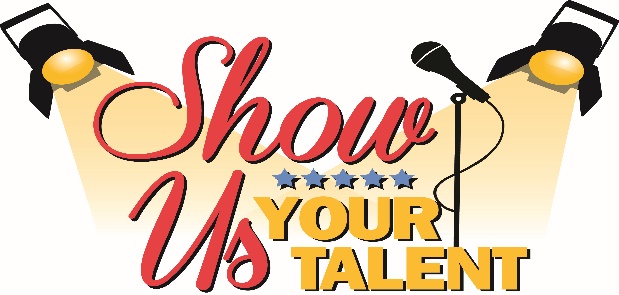 Date: ------------------Time: -----------------------Venue: ------------------------ORGANIZED BYORGANIZED BYCONTACT NUMBERNameAgePerformance TypeHow Many In GroupEquipment Required